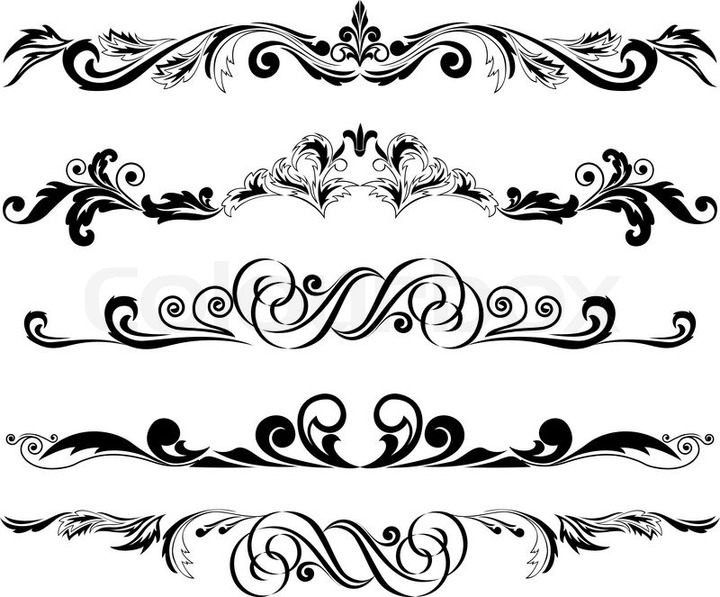 3 КЫЛААСОҕуруот үлэтэ№1Саакка икки эрээккэ 12-лии тюльпан луковицатын 7 эрээтинэн олордубуттарын кэннэ, өссө 4 луковица олордуллара хаалбыт. Олордууга хас тюльпан луковицатын бэлэмнээбиттэрий?№2Бааһынаттан  5 биэдэрэ бөдөӊ хортуоппуйу, 3 биэдэрэ бытархайы хомуйбуттар. Өскөтүн биир биэдэрэҕэ 12кг киирэр буоллаҕына, бааһынаттан төһө киилэ хортуоппуйу хомуйбуттарый?Задачаны икки ньыманан суоттаа.№3Үс корзинаҕа хас килограмм оҕурсу баар да, соччо килограмм помидор биэс дьааһыкка баар. Өскөтүн биир дьааһыкка 12кг помидор баар буоллаҕына, биир корзинаҕа хас килограмм оҕурсу баарый?Усулуобуйаҕа сөп түбэһэр схеманы оӊор уонна задачаны суоттаа.№41кг хортуоппуй сыаната 12солк.50х., оттон 1кг оҕурсу 4 төгүл ыарахан. Ийэлэрэ 100 солк.-даах буоллаҕына, 2кг хортуоппуйу уонна 1кг оҕурсуну атыылаһыан сөп дуо?№5«Вита» лааҕырга 1 сменаҕа  …кг оҕурсуну, …кг помидору хомуйбуттар. Онтон 2 сменаҕа оҕурсуну 2 төгүл элбэҕи, помидору 25кг-нан элбэҕи хомуйбуттар. 1,2 сменаҕа барыта төһө оҕурсуну уонна помидору оҕолор хомуйбуттарый?  №6Икки корзинаҕа 120 дьаабылыка баар. Корзиналартан дьаабылыкалары тэӊ гына ылбыттарын кэннэ, бииригэр 24 хаалбыт, оттон атыныгар 36. Хас биирдии корзинаҕа хас дьаабылыка баарай?Схемата оӊор, задачаны суоттургар көмөлөһүө.№7Учаастактан 3т моркуобу хомуйбуттар уонна мөһөөччүктэргэ куппуттар. Биэдэрэлээх моркуоп маассата 6кг. Өскөтүн биир мөһөөччүккэ 5 биэдэрэ моркуоп киирэр буоллаҕына, хас мөһөөччүк наада буолуой?№8Тыква арбузтан ыарахан, оттон арбуз дыняттан. Хайата чэпчэкиний: тыква дуу, дыня дуу?№9Оскуола остолобуойугар хаппыт фрукталары аҕалбыттар: 30кг дьаабылыканы, онтон 6кг-нан аҕыйах грушаны. Бу этиллиилэри суоттаан тугу билэргин быһаар:30-6    30+(30-36)№10Саакка 26 корзина сливаны, онтон 6 корзинанан элбэх грушаны, грушаттан 5 корзинанан элбэх дьаабылыканы хомуйбуттар. Барыта саакка хас корзина фруктаны хомуйбуттарый?№1145кг хортуоппуйтан 30кг-ы остолобуойга ыыппыттар, ордубутун 5 бакыакка тэӊнээн укпуттар. Бакыат ахсын хастыы килограмм хортуоппуйу укпуттарый?№12Эбээм саас 8кг хортуоппуйу олордубута, оттон күһүн 40кг-ы хомуйбута. Эбээм олордубутунааҕар хас төгүл элбэх хортуоппуйу хомуйбутуй?Задача көҕүрэтиинэн суоттанарын курдук, ыйытыыны уларытан суоттаа.№13Маӊнайгы күн грузовой массыына 360ц хортуоппуйу таспыта, ол иккис күн таспытынааҕар 50ц-нэн аҕыйах этэ. Массыына икки күн төһө хортуоппуйу таспытый?4 тэӊ куул хортуоппуй ыйааһына 2ц. 6 итинник куул ыйааһына төһө килограмм буолуой? 10 куул?№14Үс учаастактан 2т хортуоппуйу хомуйбуттар: маӊнайгыттан – 1000кг, иккистэн 2 төгүл аҕыйаҕы. Үһүстэн төһө хортуоппуйу хомуйбуттарый?№15Ыскылаакка 6-лыы, 8-тыы, 10-нуу кг-наах дьааһыктарга помидордар бааллара. Кыладыапсык остолобуойга бүтүн дьааһыктарга 100кг помидору биэриэхтээх. Ханнык дьааһыктартан хастыыны ылан, 100кг помидору биэриэй?№16Оҕуруоттан 176кг моркуобу, онтон 468кг элбэх хаппыыстаны уонна моркуобу хаппыыстаны холбообуттааҕар 750кг элбэх хортуоппуйу хостообуттар. Төһө хортуоппуйу хостообуттарый?№17Сайын устата көрөн-истэн оскуола оҕолоро 2т хортуоппуй, онтон икки төгүл аҕыйах сүбүөкүлэ, сүбүөкүлэттэн 45кг-нан элбэх оҕуруот аһын хомуйбуттар. Оҕолор барыта төһө оҕуруот аһын хомуйбуттарый?Задача ыйытыытын уларытан суоттаа.№18№19Икки корзинаҕа 60 оҕурсу бара. Биир корзинаттан иккискэ 6 көһөрбүттэрин кэннэ, оҕурсу ахсаана тэӊнэспит. Корзиналарга бастаан төһөлүү оҕурсу баар эбитий?№20Учаастактан 8400ц сүбүөлүкэни хомуйбуттар. Бу былырыыӊӊыттан 936ц элбэх, оттон кэлэр дьылга былааннаабыттарынааҕар 78ц аҕыйах. Былырыын төһө сүбүөлүкэни хомуйбуттарый? Кэлэр дьылга төһө былааннаммытый?Дьиэ кыыллара, көтөрдөрө№11-Пасекаҕа алта улейтан 24кг мүөтү ылбыттар. Биир бааӊкаҕа 3-түү кг гына мүөтү барытын тэӊ бааӊкаларга куппуттар. Хас бааӊка наада буолуой?2-Пасекаҕа түөрт улейтан 24кг мүөтү ылбыттар. Биир бааӊкаҕа 3-түү кг гына мүөтү барытын тэӊ бааӊкаларга куппуттар. Хас бааӊка наада буолбутуй?Задачалар суоттаһыннара тэӊнэр диэн этии сөп дуо? Тоҕо?№2Кууруссаларга күӊӊэ 5-тии кг сэлиэһинэйи биэрдэххэ, ол 18 күӊӊэ тиийэр. Кууруссаларга күӊӊэ 9-туу кг биэрдэххэ, хаһааныллыбыт сэлиэһинэй хас күӊӊэ тиийиэй? Хаһаас кууруссаларга 15 күӊӊэ тиийэрин курдук, хастыы кг күӊӊэ биэриэххэ сөбүй? Таблицаны толор уонна задачаны суоттааһынын суруй.№312л үүтү бааӊкаларга, хас биирдиилэригэр 2л киирэрин курдук куппуттар. Хас бааӊка туттуллубутуй? 12л үүтү тэӊнээн кутарга, хас 3-түү лиитирэлээх бааӊка туттуллуой?№4«Илгэ» лааҕырга быйыл 34 ыанар ынах баара. Оннооҕор 3-нэн элбэх ньирэй, 33-нэн аҕыйах коза баара. Барыта хас төбө дьиэ кыыла баарай?  №5Бии ыт оҕотун уонна биир куоска оҕотун маассалара холбоон 8кг, оттон итинник үс ыт оҕотун уонна икки куоска оҕотун маассалара – 22кг. Бии рыт оҕотун уонна биир куоска оҕотун маассатын булун.№6Сылгы 4 күн 32кг эбиэһи сиир. Сылгыга 6 күн хас килограмм эбиэс нааданый, өскөтүн эбиэс күннээҕи нуормата уларыйбат буоллаҕына. №7Кроликтарга анаан, кыыс 27 моркуобу, оттон уол 18 моркуобу аҕалбыттар. Моркуоптары килиэккэлэргэ 9-туунан укпуттар. Бу этиллиилэр тугу көрдөрөллөрүн быһаар.№8Дайаарка биир күни174л үүтү ыабыт; 6 ынах 20-лии л, уоннааҕылара 18-тыы л үүтү биэрбиттэр. Дайаарка хас ынаҕы ыабытый? Задача дьайыыларын суруй?№95 акка, 10 ынахха барыта 125кг оту биэрбиттэр. Ат ахсын 7-ии кг оту биэрбиттэр. Биирдии ынахха төһөлүү оту биэриэхтэрэй?№105 тэӊ клеткаҕа 20 куурусса олорбут. 36 кууруссаҕа хас клетка наада буолуой?№11Биир сылгыһыт 4 атыыр үөрүгэр 36 биэлээх. Иккис сылгыһыт итинник 7 үөрдээх буоллаҕына хас сылгылааҕый?№12Мэхээлэ сылгыларын атын сиргэ көһөрөөрү атынан часка 7км түргэннээхтик 4 чаас айаннаабыт. Онтон чааска 6км түргэннээхтик 3 чаас барбыт. Төһө сири айаннаабытый?№13№14Көтөр совхоһугар 5645 куурусса, 3870 кус, 3400 хаас баар. Ыйга кууруссаҕа 3кг, куска – 5кг, хааска – 4кг туорах бурдук наада.Бу совхоз бары көтөрдөрүн аһатарга ыйга төһө бурдук наада буоларый?№15№16Маҕаһыыӊӊа 40кг сүөгэй, 20 кг творог, 30кг суорат бара. Онтон эбиэт иннинэ 24кг сүөгэйи, 18кг творогы атыылаабыттар. Төһө үрүӊ ас хаалбытый?№18Задача кылгас ис хоһоонун көрөн суоттаа:№19Бастакы ат үөрүгэр а баара, иккискэ 125-нэн аҕыйах. Барыта хас сылгы баарый?№20Туора Муос күӊӊэ 24л үүтү биэрэр. Маӊаачый оннооҕор 7л аҕыйах, онтон Мааны Туора Муостааҕар 3л элбэх. Биир күн үс ынах төһө үүтү биэрэрий?От үлэтэ, сир оӊоһуута №1Оскуола оҕолоро 8 кирээдэ моркуоп, онтон 3 кирээдэнэн аҕыйах сүбүөкүлэ сыыс отун ыраастаабыттар. Кинилэр хас кирээдэ сүбүөкүлэ сыыс отун ыраастаабыттарый? Барыта хас кирээдэ сыыс отун ыраастаабыттарый?№2Биир кирээдэттэн 20кг хортуоппуйу, атынтан онтон 5кг-нан элбэҕи хомуйбуттар.Бу этиллиилэри суоттан, тугу билэргин быһаар:20+5                        20+(20+5)№3Хаһаайыстыбаҕа 8 комбайн, 12 тырааахтар баар. Оттон грузовик ахсаана комбайн уонна тыраахтар ахсааннарын холбообуттааҕар 5-нэн элбэх? Хас…?№4Оскуола саадыгар оҕолор хатыӊ, тэтиӊ олордубуттар. Хатыӊ үрдүгэ 15м, оттон тэтиӊ үрдүгэ 3м. хатыӊ тэтиӊтэн хас миэтирэнэн үрдүгүй?№5Остолобуойга 8кг бурдугу уонна 24кг куруппаны ороскуоттаабыттар. Куруппатааҕар хас төгүл аҕыйах бурдугу ороскуоттаабыттарый? Бурдуктааҕар хас төгүл элбэх куруппаны ороскуоттаабыттарый?№6Маӊнайгы хонууттан 16 кээһии оту, иккистэн онтон 8 кээһии отунан элбэҕи тиэйбиттэр. Ити икки хонууттан холбоон хас кээһии оту тиэйэн аҕалбыттарый?№7Оҕолор сайын 36кг800г эмтээх үүнээйилэри хомуйбуттар; олортон 12кг250г липа сибэккитэ, онтон 3кг130кг аҕыйах крапива сэбирдэҕэ, уоннааҕыта ромашка эбит. Төһө ромашканы хомуйбуттарый?№8От үлэтэ саҕаланна. Нэһлиэктэн 18-ыы киһилээх 6-ыы илиинэн оттуур звено уонна 14-үү киһилээх 3 механизированнай звено тэриллэн окко таҕыста. Звеноларга барыта хас киһи баарый?№9Биһиги дьиэ кэргэн эмиэ оттуубут. Мунньуубутун бүтэрдибит. Мин бугул оӊоробун. Күн аайы 15-ии бугулу оӊорон, 4 күн үлэлээтим. Мин хас бугулу оӊордум?№10Эһэм оҕонньор эмиэ кыраабыл оӊорон туһалыыр. Кини кыраабылын 500 солкуобайга атыылыыр. 15 кыраабылга төһө харчыны өлөрүөҕэй?№11Биһиги күӊӊэ 9 чаас  оҕустарыыга үлэлиибит. Биһиги онно 18 чаас үлэлээбит буоллахпытына, оҕустарыыга хас күммүт барбытый?№12Көнө-муннук быһыылаах оскуола оҕуруотугар икки тэӊ иэннээх опытнай учаастак быһыллыбыт. Маӊнайгы учаастак устата 30м, туората 28м. Иккис учаастак туората 20м буоллаҕына, устата төһөнүй?№13Оскуола үөрэнээччилэрэ 2 тэӊ усталаах көнө-муннук быһыылаах учаастактарга сибэкки олорпуттар. Маӊнайгы учаастак туората 10м, иэнэ 400кв.см. Иккис учаастак туората итиннээҕэр 18м-нэн уһун. Иккис учаастак иэнэ төһөнүй?№14От тиэйэр трактор 2 чаас устата 18км барбыт. Трактор түргэнин бул. Бөһүөлэккэ дылы 22 км буоллаҕына, төһө бириэмэнэн тиийиэҕэй?№15Улахан чорооӊӊо 10л кымыс киирэр. Чорооӊӊо 6л кымыс кутуллубут буоллаҕына, хас литр кымыһы эбиэххэ сөбүй? 4л, 7л?№16Фермерскай хаһаайыстыба 10 трактористаах. Иккис хаһаайыстыба тракториһа 6 киһинэн элбэх. Иккис хаһаайыстыба хас трактористааҕый? Бу хаһаайыстыбалар барыта хас трактористаахтарый?№17От үлэтигэр 48 эр киһи уонна 30 дьахтар үлэлииллэр. Эбии 10 үлэһити ылбыттар. От үлэтигэр барыта хас киһи сылдьыбытый?№18Бааһынаҕа маӊнай 15 оҕо үлэлии тахсыбыт. Кинилэргэ эбии 3 төгүл аҕыйах кыыс уонна соччо уол кэлбиттэр. Барыта хас оҕо бааһынаҕа үлэлээбиттэрий?№19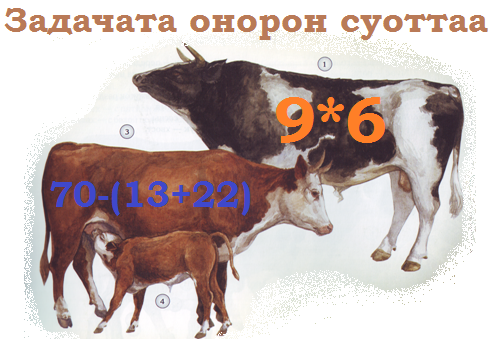 №20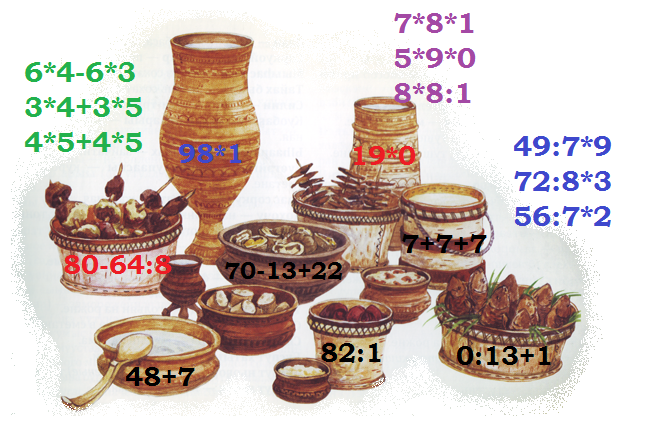 Түмүктүүр үлэСахалар тиит маска сүгүрүйэр эбиттэр. Тиит киһиэхэ дурда-хахха буолар, киһини ыарахантан толлубат кытаанах санаалыыр.Бэс саха олоҕор эмиэ сүрүн миэстэни ылар. Ол курдук бэс мас – бэс ыйа диэн күн-дьыл халандаарыгар, сир дойду ааттарыгар киирбитэ. Дьон бэс үүнэр сиригэр сөбүлээн олохсуйар. Бэс иннэтигэр, туораҕар, сутукатыгар С битэмиин баар. Хатыӊы сахалар киһини арчылыыр, харыстыыр диэн ытык маһынан ааҕаллар уонна Аан дойду иччитэ – Аан Алахчын Хотун диэн ааттыыллар.Оту-маһы алдьатар, сибэккини мээнэ үргүүр киһини от-мас оторой-моторой уолаттар уонна сибэкки эрэкэ-дьэрэкэ кыргыттар ийэлэригэр Аан Алахчын Хотуӊӊа үӊсэллэр. Оччоҕуна ол киһини айылҕа айыылара араӊаччылаабат буолаллар.Тиэкис хас этииттэн турарый?Сахалар сүгүрүйэр мастарын ааттаталаа: ___________________________________________Төгүрүк сылга хас ый баарый?________________________________________________________Эн олорор бөһүөлэккэр ханнык мастар үүнэллэрий? _______________________________ _________________________________________________________________________________Схемаҕа сөп түбэһэр тыллары булан туруор:Сыыппаранан суруй:Учуонайдар ааҕыыларынан, күннээх итии күӊӊэ биир гектар иэннээх ойуур тулалыыр эйгэҕэ буортулаах икки сүүс сүүрбэ – икки сүүс аҕыс уон __________киилэ углекислай гааһы иӊэринэр уонна сүүс аҕыс уон – икки сүүс сүүрбэ __________киилэ ыраас, тулалыыр эйгэҕэ туһалаах кислород гааһы таһаарар. Үүнээйилэр салгыны сиигирдэллэр, салгыны быылтан ыраастыыллар, тыас-уус тахсарын куччаталлар. Задачаны суоттаа:Мастар углекислай гааһы иӊэриниилэрэ араас буолар. Диаграммаҕа көстөрүнэн, тыынар тыыннаахха буортулаах саамай элбэх углекислай гааһы тирэх масс оборор. Ол иһин улахан куораттарга үксүн тирэх маһы олордоллор.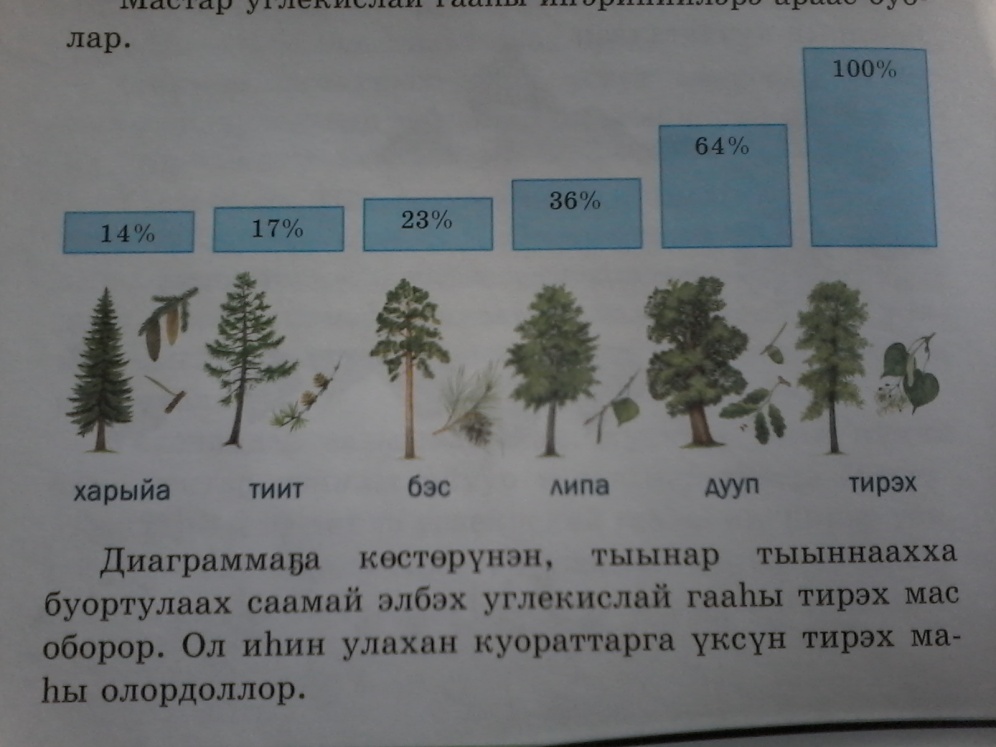 1 задача. Саакка 465 рассада угун аҕалбыттар. Сарсыарда 43 угу, күнүс 122 угу олордубуттар. Хас рассада уга олордуллара хаалбытый?2 задача. Тирэх мас харыйаттан хаһынан элбэх углекислай гааһы иӊэринэрий?3 задача. Сайын устата тирэх кыра лабаатыттан 2-3 миэтирэлээх мас үүнэн тахсар. 5 сылынан хас миэтирэ үүнүөй?4 КЫЛААСОҕуруот аһа.№1Помидору оҕурсутааҕар 456 кг-нан аҕыйаҕы хомуйбуттар. Өскөтүн оҕурсу ыйааһына помидордааҕар 4 төгүл ыарахан буоллаҕына, төһө килограмм оҕурсуну хомуйбуттарый?№2Моркуобу тэҥ ахсааннаах түүтэхтэргэ баайбыттар. Өскөтүн 120 : 6 түүтэҕи оҥорбут буоллахтарына, хас биирдии түүтэххэ хас моркуоп баарай?№3Биһиги дьиэбит таһыгар 2 тэҥ иэннээх теплицалаахпыт. Оҕурсу олордор теплицабыт устата 6 м, туората 3 м. Помидор теплицатын устата оҕурсу  теплицатын устатыттан 3м-нэн уһун. Туората төһөнүй?№4Икки учаастактан 4950 кг помидору хомуйбуттар. Маннайгы учаастак помидорун – 20-лии кг-нан, онтон иккис киэнин 30-туу кг-нан дьааһыктарга укпуттар. Өскөтүн 30-туу кг-наах дьааһык 20-лии кг-наахтан 10-нан элбэх буолла5ына, хас биирдии учаастактан хас килограмм помидору хомуйбуттарый?№5Оҕуруокка кутарга 120 л уу наада. Ийэлэрэ өрүстэн 3 биэдэрэ ууну аҕалбыт, аҕалара – 2 төгүл элбэҕи, оттон оҕолоро Машалаах Миша – 4-түү биэдэрэни. Өскөтүн биир биэдэрэҕэ 6 л уу киирэр буоллаҕына, таспыт уулара оҕуруокка кутарга тиийиэ дуо?№620 кг сибиэһэй хортуоппуйтан 6 кг хатарыллыбыты ылаллар. 60 кг хатарыллыбыт хортуоппуйу төһө сибиэһэй хортуоппуйтан ылыах тарай? 3 ц хатарыллыбыты? 3 т ?№7Хортуоппуй оҕуруотун иэнэ 5 га. Хас биирдии гектарыгар 30-туу ц хортуоппуйу олордубуттар. Олордубуттарынааҕар ортотунан 6 төгүл элбэҕи хомуйбут буоллахтарына , оҕуруоттан барыта хас тонна хортуоппуйу хомуйбуттарый?№8Оҕо саадыгар биирдиитигэр 9-туу кг-наах 10 дьааһык моркуобу уонна тэҥ маассалаах 8 дьааһык сүбүөкүлэни аҕалбыттар. Барыта 170 кг оҕуруот аһын аҕалбыттар. Биир дьааһыкка хас  килограмм сүбүөкүлэ баарай? Төттөрү задачата оҥор уонна суоттаа.№9Икки учаастакка хортуоппуй олордубуттар. Маҥнайгы учаастак иэнэ 100 м2 , оттон иккис -200м2. Маҥнайгы учаастактан иккистээҕэр 500 кг-нан аҕыйах хортуоппуйу хомуйбуттар. Өскөтүн биир квадратнай миэтэрэ сир тэҥ үүнүүлээх буоллаҕына, учаастактартан хастыы килограмм хортуоппуйу хомуйбуттарый?№10Оҕуруотчуттар 400 м2 иэннээх теплицаттан , биирдии квадратнай миэтэрэттэн 32-лии кг, оттон 300 м2 иэннээх 28-тыы кг оҕуруот аһын хомуйбуттар. Барыта хас килограмм оҕуруот аһын хомуйбуттарый? Барыта хас килограмм оҕуруот аһын хомуйбуттар?№11Бааһынаттаан оҕуруот аһын 10 массыынанан тиэйбиттэр. Хас биирдии массыына күҥҥэ 8-тыы сырыыны оҥорбут уонна биирдии сырыыга 5-тии тоннаны тиэйэр эбит. Бу массыыналар 5 күн үлэлээн , хас тонна оҕуруот аһын тиэйбиттэрий?№12Биир тонна сүбүөкүлэттэн ортотунан 16 ц саахары ылар буоллахтарына, 5 т сүбүөкүлэттэн төһө саахары ылыахтарай?№13Хортуоппуй хомууругар массыынаны туһаннахха , үлэ таһаарыыта үрдүүр. Илиинэн хостуурга биир киһи нуормата күҥҥэ ортотунан 6 ц. Булуугунан хостуурга илиинэн хостуурдааҕар күҥҥэ 2 төгүл элбэҕи, оттон массыынанан булууктааҕар 4 төгүл элбэх хортуоппуйу хомуйуохха сөп. Массыынанан күҥҥэ төһө хортуоппуйу хостуохха сөбүй?№14Икки ыскылаакка 270 т хортуоппуй баар. Өскетун  маннайгы ыскылаакка иккистээ5эр 50 тоннанан аҕыйах буоллаҕына, хас биирдии ыскылаакка төһө тонна хортуоппуй баарый?№15Ыскылааттан 10 120 кг о5уруот аһын тиэйбиттэригэр, онно ылбыттарынааҕар 5480 кг-нан элбэх оҕуруот аһа хаалбыт. Ыскылаакка хас килограмм оҕуруот аһа баарай?№16 Биирдиитэ 200 г-наах 3 бакыат тыква сиэмэтин уонна биирдиитэ 100 г-наах 3 бакыат укроп сиэмэтин атыыласпыттар.Укроп сиэмэтинээҕэр хас грамынан элбэх тыква сиэмэтин атыыласпыттарый?№17Биһиги дьиэбит таһыгар 56 кг оҕурсуну , оннооҕор 8 төгүл аҕыйах биэрэһи олордубуппут. Биэрэс оҕурсутааҕар хас килограмынан аҕыйах?№18Дыня , арбуз уонна тыква маассалара холбоон 16 кг; дыня уонна арбуз маассалара 8 кг; арбуз уонна тыква маассалара 13 кг. Дыня , арбуз уонна тыква хас биирдиилэрин маассаларын бул.№19Биир куулга 50 кг хортуоппуй киирэр. 1 ц хортуоппуйу угарга хас куул нааданый? 1 т ?№20Хаһаайыстыбаҕа 7800 ц моркуобу , сүбүөкүлэни моркуоптааҕар 1250 ц-нэн элбэҕи хомуйбуттар. Хаһаайыстыбаҕа хас центнер сүбүөкүлэни хомуйбуттарый?Сылгы, сүөһү иитиитэ.Дьиэ көтөрө.№1Хаас ыйааһына – 12 кг. Куурусса хаастан 6 төгүл чэпчэки. Икки хаас уонна икки куурусса ыйааһыннарын бул.18 кг                       2) 28 кг               3) 36 кг№2Тоҕус куурусса алта кус ыйааһынын саҕа. Өскөтүн  куурусса ыйааһына 2 кг буоллаҕына, аҕыс кус ыйааһына төһөнүй? 16 кг                         2)   18 кг                      3)   24 кг №3Үүтү 4 бөтүөҥҥэ куппуттар. Бастакы бөтүөҥҥэ – 40 л, иккискэ – 35 л, үһүскэ – 44 л куппуттар. Өскөтүн бастакы уонна үһүс бөтүөҥҥэ кутуллубут үүт иккис уонна төрдүс бөтүөҥҥэ кутуллубут үүт саҕа буоллаҕына, төрдүс бөтүөҥҥэ төһө лиитирэ үүтү куппуттарый?Х буукубанан төрдүс бөтүөҥҥэ баар уут л-тин бэлиэтээ уонна задача5а туһааннаах тэҥнэбили тал.44+х=40+35                                                        2) 35+х=40+44№4Үүттээх бөтүөн ыйааһына – 35 кг. Ортотунан быһа5ас үүттээх бөтүөн ыйааһына – 18 кг 500 г. Кураанах бөтүөн ыйааһынын бул.№5Көтөр ферматыгар 3690 куурусса баар. Ол кустааҕар 700-нэн элбэх эбит. Оттон хаас кустааҕар 505-нэн элбэх. Барыта хас көтөр баарый?№6Аттаах уонна оҕустаах икки киһи тус-туһунан бөһүөлэктэртэн тэҥҥэ оттуур сирдэригэр барбыттар. 30 мунуутэ буолан баран, аттаах киһи оҕустаах киһини сиппит. Бөһүөлэктэр икки ардылара хас километр буолуой, өскөтүн  аттаах киһи түргэнэ чааска 8 км, оттон оҕустаах киһи түргэнэ чааска 5 км буоллаҕына?№7Саҥа төрөөбүт тарбыйахтар маассалара 9кг800г, 12кг700г, 11кг500г,10кг600г эбит. Саҥа төрөөбүт тарбыйах орто маассатын бил.№8Икки ардылара 78 км ыраах бөһүөлэктэртэн тэҥҥэ утарыта 2 сылгыһыт тахсыбыттар уонна 3 чааһынан көрсүбүттэр. Биирдэрин түргэнэ чааска 12км. Иккис сылгыһыт түргэнэ төһөнүй?№9Икки бөһүөлэктэн икки аттаах киһи тэҥҥэ утары айаннаабыттар. Биирдэрэ мүнүүтэҕэ 200м түргэннээх, онтон иккис –мүнүүтэҕэ 20 м-нэн аҕыйаҕы барар эбит. Кинилэр 20 мүнүүтэнэн көрсүбүттэр. Бөһүөлэктэр икки ардыларын бил. Маҥнайгы киһи көрсүөхтэригэр  диэри төһө сири барбытый?№10Биэ хаайар дал устата  130 м , туората 110м буоллаҕына  дал иэнэ төһөнүй? Периметрэ төһөнүй?№11Биир биэттэн 500г кыл ылар буоллахпытына 70 кг ыйааһыннаах муҥханы  хас биэ кылыттан баайыахха сөбүй?№121 л үүттэн 2 л кымыс оҥоһуллар. 1 л кымыс сыаната 160 солк. Атыыһыт ыһыахха атыылаан 8000 солк киллэрбит. Хас л уут туттуллубутуй ?№13Ат 200м сири 10 сөкүүндэнэн сүүрбүт . 1 км сири төһө бириэмэнэн кэлиэй?№14Биир убаһа этэ 80 кг буолар. Биир кг эти 450 солк. атыылаатахпына биир убаһаттан төһө харчыны киллэрэбиний? 2 убаһаттан ? 3 убаһаттан?№15Птицефабрика дьааһыгын аайы 360-нуу устуукалаах 5040 сымыыты уонна дьааһыгар 240-нуу устуукалаах 3600 сымыыты ма5аһыыҥҥа ыыппыт. Маҕаһыын сымыыттаах барыта хас дьааһыгы туппутуй?№16Ат түргэнэ – 15 км/ч, сатыы киһи түргэнэ 3 төгүл кыра. Сатыы киһи 20км барарыгар төһө бириэмэ нааданый? 30 км барарыгар? Ат 3 ч устата төһө ырааҕы барарый? 4 ч устата?№17Тарбыйах маассата 15кг300г. Бэс ыйын 1 күнүгэр тарбыйаҕы мэччирэҥҥэ таһаарбыттар. Суукка аайы маассата ортотунан 1050 г эбиллибит. От ыйын 1 күнүгэр  тарбыйах маассата төһө буолбутуй? Атырдьах ыйын 1 күнүгэр ? Балаҕан ыйын 1 күнүгэр?№18Ферма 60 ынаҕыттан хас биирдиититтэн сылга 5420-лии кг үүтү ыабыттар. Үүт барытын биэс гыммыт үс өлүүтүн  арыы оҥорбуттар. Арыыны хас килограмм үүттэн ылбыттарый?№19Фермер 4 сылгылаах уонна 9 ынахтаах. Биир сылгы ыйга 136 кг оту сиир, оттон үс ынахха сиэтэр отунан сэттэ сылгыны тоторуо этэ. Пиэрмэр сылгыларыгар уонна ынахтарыгар ый ахсын хастыы килограмм оту ороскуоттаах эбитий?№20Сылгы турар дала 100 м усталаах , 80 м кэтиттээх . Ол иһигэр биэлэри ыырга анаан 3 м усталаах, 1 м кэтиттээх кыпчылҕан туппуттар. Дал уонна кыпчылҕан иэннэрин бул. №21Сылгы тутар хаһаа 8000 м иэннээх. Хаһаа 4/1 биэлэри аһатар дал. Хаһааҕа биэлэри аһатар дал иэнин бул.От улэтэ, сири оҥоруу.№1Бөһүөлэк олохтоохторугар оҕуруот  оҥостоллоругар 15 га 46 а сири биэрбиттэр. 10 а сири хаһаайыстыбаҕа наадалаах тутуулар ылбыттар, оттон хаалбыт сири 12-лии а иэннээх учаастактарга үллэрбиттэр. Барыта хас учаастак буолбутуй?№220 м усталаах уонна 15 м туоралаах учаастакка сэлиэһинэй саҥа суордун үүннэрбиттэр. Хас  биирдии артан, ортотунан, 46-лыы кг бурдугу хомуйбуттар. Итинник орто үүнүүлээхи 1 га сиртэн төһө центнер бурдугу хомуйуохха сөбүй?№3Фермер  икки учаастагар сэлиэһинэй туораҕын ыспыт. Маҥнайгы учаастак иэнэ-18 га , оттон иккис – 30 га.  Маҥнайгы учаастакка  гектарынан 32-лии ц үүнүүнү хомуйбуттар. Өскөтүн икки учаастактан холбоон 1416ц сэлиэһинэйи хомуйбут буоллахтарына , иккис учаастак хас биирдии гектарыттан хастыы центнер сэлиэһинэйи хомуйбуттарый?Төттөрү задачаларда толкуйдаа уонна суоттаа.№4Чурапчы улууһун сирин уопсай иэнэ 1988 сылга 144713 га . Бааһына сирэ оттонор ходуһатааҕар 6 төгүл кыра . Мэччирэҥ сирэ ходуһатааҕар 11294 ганан элбэх. Хас га бааһына , ходуһа , мэччирэҥ  сирэ баарый?№5Сайын окко үгэннээн киирии кэмигэр Быыпсай кулуба үс улахан алаастарыгар үчүгэй от охсооччулары ыҥыран улахан күүлэй тэрийэр эбит. Күүлэйгэ 34 киһи кыттар буолбут. Иккис алааска бастакытааҕар  4 охсооччунан элбэх, үһүскэ иккистээҕэр 5 киһинэн элбэх охсооччу күрэстэһэр буолбут. Биирдии алааска хастыы киһи үлэлиирий?№6Боотурускай улуус сирин көнө муннук быһыылаах гына көрдөххө периметрэ 560 км буолар эбит. Өскөтүн бу сир устата туоратыттан 60 км уһун буоллаҕына, улуус сирин усталаах туоратын бул.№7Биир күн отчуттар икки күрүөҕэ от кэбиспиттэр. Бастакы күрүөҕэ 3 төгүл элбэх бугул киирбит. Өскөтүн бастакы күрүөттэн 20 бугулу иккискэ илтэххэ, иккис күрүө бастакытааҕар 2 төгүл кыра буолуо этэ. Маҥнай биирдии күрүөҕэ хастыы бугул киирбитий?№8Ынах суукка5а 8 кг оту сиир буолла5ына кыстыкка төһө отунан сыл тахсыай? 3 ынах?№9Биир окко ортотунан 120 бугул киирэр буолла5ына, сайын  устата   1080 бугулу туруорбуттар. Оччотугар төһө оту туруорбуттарый?№10Сайын отчут 30 км сири 6 ч устата сатыы барбыт.  Кини ити барбыт сирин атынан хас чаас айанныай, өскөтүн ат сатыы киһиттэн 10 км/ч түргэн буоллаҕына?№11624 га иэннээх бааһынаҕа бурдугу уонна эбиэһи ыспыттар. Өскөтүн эбиэс сирэ бурдуктан 2 төгүл элбэх буоллаҕына, эбиэс уонна бурдук сирэ төһөлүү эбитий?№12Сэлиэһинэй үүнэр учаастагын иэнэ 1200 м2. Ити учаастак хас биирдии 100 м2 сириттэн  48-тыы кг туораах бурдугу хомуйбуттар . Учаастактан барытыттан хас килограмм туораах бурдугу хомуйбуттарый?№13Сайын устата биир үчүгэй от охсооччу эр киһи уонна от мунньааччы дьахтар 19 200-28 800кг оту бэлэмниир. Ол сыл устата 12-15 сүөһү сиир ото (Серошевскайтан) Ортотунан  24 000 оту бэлэмнииллэр,  ол 13 сүөһү кыстыыр ото , оччоҕо биир сүөһү  сыл устата хас кг оту сиир эбитий?№14Бааһына5а эбиэс ыспыттар. Бааһына устата – 1 км, туората -550м. Төһө иэннээх сиргэ эбиэс ыспыттарый?№15 Биһиги оттуур сирбит 7 га . Ити хас квадратнай миэтэрэ, хас ар буоларый?№16Маҥнайгы бааһына иэнэ 56 га, иккис -60 га . Маҥнайгы бааһына иккистээҕэр 432 кг-нан аҕыйах оруос сиэмэтин ыспыттар. Бааһыналарга хастыы килограмм сиэмэни ыспыттарый?№17Трактор 8 га сир отун охсоору , гектар ахсын тэҥи туттан, 168 л уматыгы ороскуоттаабыт. 1 га –ҕа уматык ороскуота уларыйбатах буоллаҕына , 20 га сири хорутарга хас лиитирэ уматык нааданый? 84 л уматык хас гектар оттуур сири охсорго тиийиэҕэй?№18Көнөнньүк быһыылаах бааһына сирин иэнэ 3440 м2, туората 40 м . Бааһына  устата төһөнүй? №19Маҥнайгы учаастакка 314 ц, иккискэ 345 ц сэлиэһинэйи ыспыттар. Маҥнайгы учаастактан олордубуттарынааҕар 21 төгүл элбэх, оттон иккистэн – 24 төгүл элбэх сэлиэһинэйи ылбыттар. Икки учаастактан холбоон төһө сэлиэһинэйи ылбыттарый?№20Отчуттар биир тракторынан 60 ч, иккиһинэн 55 ч чаас улэлээбиттэр. Иккис трактор маҥнайгытааҕар 35 л-нэн аҕыйах уматыгы ороскуоттаабыт. Өскөтүн уматык биир чааска ороскуота тэҥ буоллаҕына , хас биирдии трактор хастыы лиитирэ уматыгы ороскуоттаабытый?Түмүктүүр үлэСаха ынаҕа.Ынах сүөһүнү иитии – сахалар төрүт   илдьэ  сылдьар  дьарыктара. Онон кинилэр былыр былыргыттан илдьэ сылдьар  төрүт-уус  ынахтаах  этилэр.Саха  ынаҕа  кэтит сүүстээх, кыра  төбөлөөх,  кэлтэгэй ый  курдук  быһыылаах  суон  муостаах,  улахан истээх,  5-6 см. уһуннаах  эмиийдээх,  бөҕө - таҕа  туйахтаах,  кылгас  модьу  атахтаах, кыһыҥҥы  тымныыттан  көмүскүүр  хойуу  сымнаҕас  түүлээх. Тас  көрүҥүнэн  көрдөххө, саха  ынаҕа  атын  боруода  ынахтартан  быдан  кыра.Ол  эрээри  саха  ынаҕа Саха  сирин  тыйыс  айылҕатыгар анаан  үөскээбит  ураты  айылгылаах  сүөһү буолар.Кини  биһиги  дойдубут  кыыдааннаах кыһынын,  сайыҥҥы  өҥүрүк куйааһын  үчүгэйдик тулуйар. Сайын  хонууга  бэйэтэ  мэччийэн  аһыыр, кыһын  өргө  диэри  таһырдьа – 50-ча  кыраадыстаах  тымныыга  сир-халлаан  икки ардыгар  кыстаабыт  түбэлтэлэрэ да  бааллар.Кылгас  сайыннаах,  уһун  кыһыннаах  дойдуга үөскээбит  буолан, саха  ынаҕа  сайын  түргэнник  төлөһүйэр-уойар, кыһын  атын  боруодалардааҕар  аҕыйах  оту  сиир  дьоҕурдаах. Аһылыга  кэмчи  да  буоллаҕына, тургэнник  ыра - дьүдьэйэ охсубат, үүтэ-сүөгэйэ  соччо  тардыбат.Саха ынаҕа  үүтэ  өлгөмүнэн атын  боруодалартан  хаалсыбат, үчүгэйдик  көрөр-харайар  буоллахха, сылга 2500 - 3000  литр  үүтү  биэрэр  кыахтаах. Оттон үүтэ хойуутунан,  сүөгэйин, белогун бырыһыана үрдүгүнэн, араас минеральнай веществотын,  витаминын састааба  элбэҕинэн, тэҥнээҕэ  суох.Дьиктитэ  саха ынаҕа тас көстүүтүнэн кыра курдук эрээри, атын улахан  боруодалартан  итэҕэһэ  суох  эти биэрэр. Оттон  этэ эмиһинэн, минньигэһинэн, иҥэмтэлээҕинэн  эмиэ  атыттары  баһыйар.Учуонайдар  саха  ынаҕын  сөлөгөйдөөх үүтэ,  эмис этэ тыйыс  тымныылаах  дойдуга  олорор  саха  киһитин  этигэр – хааныгар  ордук  сөп түбэһэр, туһалаах  диэн  этэллэр.Саха  ынаҕа  көрөр-харайар  дьонугар  сымнаҕас  сыһыаннаах,  убанан  хаалар  майгылаах. Саха  киһитэ  иитэр  сүөһүтүн  доҕор  оҥостор, ураты  истиҥ - иһирэх  сыһыаннаах,  ынаҕа  суох  тэһийбэт-тулуйбат, табыллыбат. Ынаҕын  сүтэрдэҕинэ  аһыйан ытыан сөп.Ынах  саха  норуота  тыйыс  айылҕалаах тымныы  дойдуга  тыыннаах  хаалан, олохсуйан, омук  быһыытынан тэнийэн  барбытыгар  үтүө  өҥөлөөх  сүөһү  буолар. Онон саха  ынах  сүөһүгэ сүгүрүйэрэ  дириҥ  силистээх-мутуктаах. Ынах  сүөһү  баар  буолан,  аһаан-таҥнан  олордохпут. 1.Тиэкси болҕойон аах.2.Көппүт тыллары туруоран  биэр.         Саха  ынаҕа ... сүүстээх, ... төбөлөөх, ... суон  муостаах, ... истээх, ... см. уһуннаах  эмиийдээх, ... туйахтаах кылгас модьу атахтаах, кыһыҥҥы тымныыттан көмүскүүр ... түүлээх.3.Саха ынаҕа сылга ортотунан хас литр үүтү  биэрэрий?   1)1000-1500л.      2)1500-2000л.      3)2000-2500л.           4)2500-3000л.4.Задачаны суоттаа:Хаһаайыстыбаҕа  биир ынахтан  сууккаҕа  ортотунан 12л. үүт ыанар.  8 сууккаҕа 10 ынахтан хас лиитирэ  үүт ыанарый?4.Кытарах ынах диэни  быһаар _____________________________________________________5.Сүөһү сааһын сааһылаа:Кунан                        Төрүөҕүттэн күһүӊӊэ диэри                        Торбос                       3-4 саастаах атыырНьирэй                      Кыстаабыт, сайыӊӊа диэри тиийбитБорооску                   Күһүӊӊэ диэри тиийбит ньирэйТыһаҕас                    Долборукка аһыыр буолбут торбос6.Задачаны суоттаа:Хаһаайыстыбаҕа биэс ынах төрөөбүт. Маӊнайгы ньирэй 9кг400гр, иккис ньирэй оннооҕор 1кг-нан элбэх, үһүс ньирэй иккистээҕэр 800гр-нан чэпчэки, төрдүс ньирэй ыйааһына иккиһи кытта тэӊ. Бэһис ньирэй саамай улахан, төрдүс ньирэйдээҕэр 200гр-нан элбэх. Ньирэйдэр ыйааһыннарын бул. 7. Нууччалыы тылбаастаа:Саха ынаҕа  биһиги  дойдубут  кыыдааннаах кыһынын,  сайыҥҥы  өҥүрүк куйааһын  үчүгэйдик тулуйар.8. Билгэни ситэр:Ынах  ыам аайы  аанньа иэппэт буоллаҕына, сотору кэминэн _________________________(иэппэт - үүтүн аанньа биэрбэт) 8.Саха киһитэ тоҕо ынахха сүгүрүйэрий?9.Хас ыанар ынахтааххытый? Быһа холоон ынахтаргыт биир күн хас лиитэрэ үүтү биэрэллэрий? 1 ыйга, 1 сылга төһө лиитэрэ үүтү ыахха сөбүй?10.ӨЙҮ СЫТЫЫЛААҺЫН 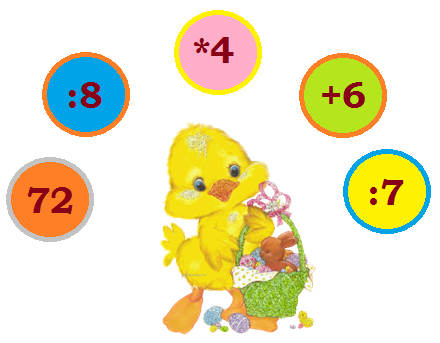 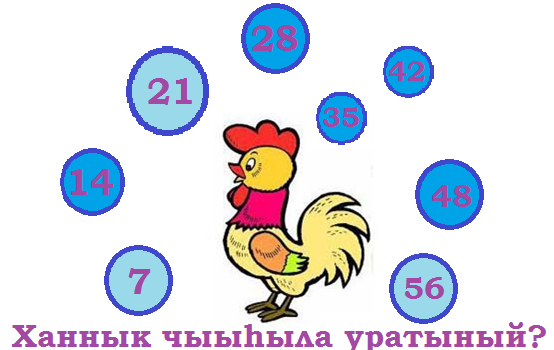 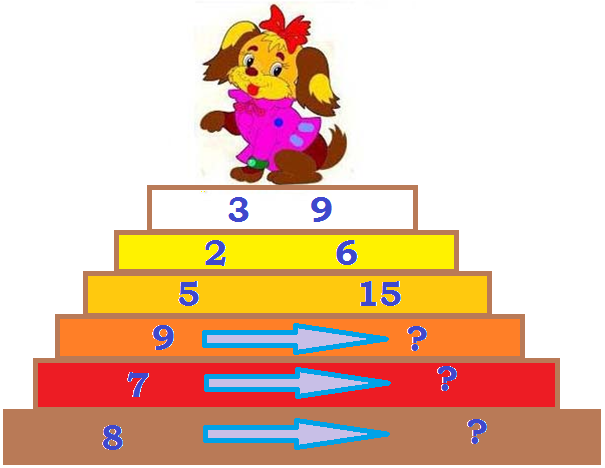 Сахалар тиит маска сүгүрүйэр эбиттэр. Тиит киһиэхэ дурда-хахха буолар, киһини ыарахантан толлубат кытаанах санаалыыр.Бэс саха олоҕор эмиэ сүрүн миэстэни ылар. Ол курдук бэс мас – бэс ыйа диэн күн-дьыл халандаарыгар, сир дойду ааттарыгар киирбитэ. Дьон бэс үүнэр сиригэр сөбүлээн олохсуйар. Бэс иннэтигэр, туораҕар, сутукатыгар С битэмиин баар. Хатыӊы сахалар киһини арчылыыр, харыстыыр диэн ытык маһынан ааҕаллар уонна Аан дойду иччитэ – Аан Алахчын Хотун диэн ааттыыллар.Оту-маһы алдьатар, сибэккини мээнэ үргүүр киһини от-мас оторой-моторой уолаттар уонна сибэкки эрэкэ-дьэрэкэ кыргыттар ийэлэригэр Аан Алахчын Хотуӊӊа үӊсэллэр. Оччоҕуна ол киһини айылҕа айыылара араӊаччылаабат буолаллар.Тиэкис хас этииттэн турарый?Сахалар сүгүрүйэр мастарын ааттаталаа: ___________________________________________Төгүрүк сылга хас ый баарый?________________________________________________________Эн олорор бөһүөлэккэр ханнык мастар үүнэллэрий? _______________________________ _________________________________________________________________________________Схемаҕа сөп түбэһэр тыллары булан туруор:Сыыппаранан суруй:Учуонайдар ааҕыыларынан, күннээх итии күӊӊэ биир гектар иэннээх ойуур тулалыыр эйгэҕэ буортулаах икки сүүс сүүрбэ – икки сүүс аҕыс уон __________киилэ углекислай гааһы иӊэринэр уонна сүүс аҕыс уон – икки сүүс сүүрбэ __________киилэ ыраас, тулалыыр эйгэҕэ туһалаах кислород гааһы таһаарар. Үүнээйилэр салгыны сиигирдэллэр, салгыны быылтан ыраастыыллар, тыас-уус тахсарын куччаталлар. Задачаны суоттаа:Мастар углекислай гааһы иӊэриниилэрэ араас буолар. Диаграммаҕа көстөрүнэн, тыынар тыыннаахха буортулаах саамай элбэх углекислай гааһы тирэх масс оборор. Ол иһин улахан куораттарга үксүн тирэх маһы олордоллор.1 задача. Саакка 465 рассада угун аҕалбыттар. Сарсыарда 43 угу, күнүс 122 угу олордубуттар. Хас рассада уга олордуллара хаалбытый?2 задача. Тирэх мас харыйаттан хаһынан элбэх углекислай гааһы иӊэринэрий?3 задача. Сайын устата тирэх кыра лабаатыттан 2-3 миэтирэлээх мас үүнэн тахсар. 5 сылынан хас миэтирэ үүнүөй?Тест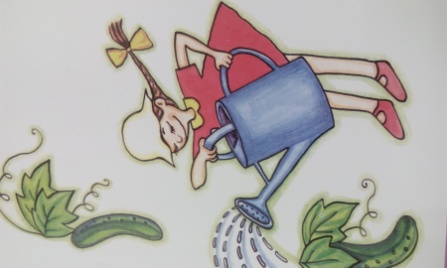 9*(12*5) Икки араас задачата толкуйдаан суоттаан.Күӊӊэ сэлиэһинэй маассата (кг)Күн ахсаана (к.)Маасса (кг.)123Ханнык аттаах киһи төһөнөн ырааҕы барбытын тэӊнээ. Задачаҕа ыйытыыта туруоран суоттаа.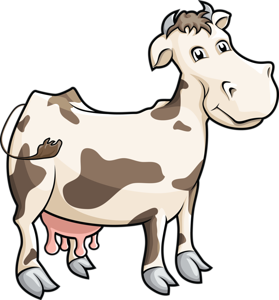 1-гы ферма – 180 ынахтаах.2-с ферма – 279 ынахтаах.3-с ферма - ? 2-тээҕэр 65-нэн аҕыйах.Үс фермаҕа холбоон хас ынах баарый? №17Фермаҕа хас да сибиинньэ бара. Бастакы күн 185 сибиинньэни аҕалбыттар, иккис күн 240. Барыта 500 баар буолбут. Бастаан хас сибиинньэ баарай?Усулуобуйаҕа сөп түбэһэр схеманы оӊор.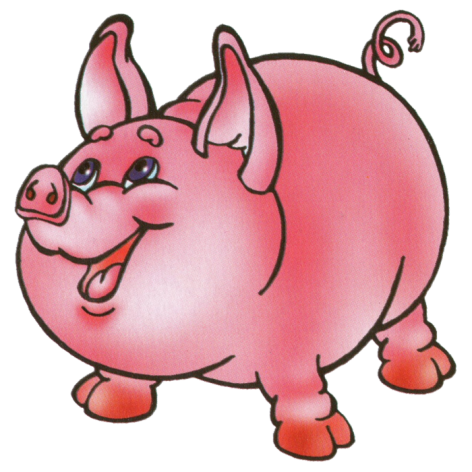 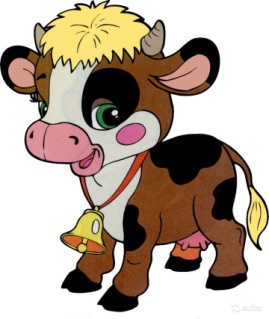 1 ферма – 52нь.2 ферма – 68нь.Тыһы - ?Оҕус – 18.Тыһы – 37Оҕус – 9. т.?о.? ___________,____________,_____________,______________. _______________________________________________________________________________ ___________,____________,_____________,______________. _______________________________________________________________________________А125+х=62                      1)37          2)39          3)87       4)89А2Сыыһаны бул:  1) 54+27>73+48               2) 146-77>25+27                             3) 45+27>19+56              4) 36+65>58+49 А3Cкобка турбат түгэнигэр маӊнай ханнык дьайыы оӊоһулларый? * уонна -              3)   : уонна +: уонна *                4)  + уонна -А4Саакка 6 хатыӊ бара. Тэтиӊ – 3 төгүл элбэх. Барыта хас хатыӊ уонна тэтиӊ баарый? 1) 24       2) 15        3) 8       4) 18А5Көнө муннук уһуна 7см, туората 5см. Иэнин бул.1)24см2       2)35см2         3)48см2        4)70см2А6х:1=…   1)0   2)1    3)х     4)түӊэтиллибэтА7Икки тыһыынча сүүрбэ үс диэн:  1)2203  2)2023  3)223   4)2020А8«Атын» кэриӊи бул:1)21см2, 4дм2,   5сөк, 7мм2.           2)9см, 8дм, 4км, 7мм.3)31сөк, 18ч, 13мүн, 12сөк.          4)12т, 37кг, 3ц, 18г.А9Төгүрүмтэ диаметра 8см. Радиуһун бул. 1)4см             2)16см               3)24см                 4)3смА10Бөһүөлэккэ маӊнайгы күн 9 хатыӊы олордубуттар. Иккис күнүгэр 3 төгүл элбэҕи олордуохтаахтар. Барыта хас хатыӊы олордоллоруй?     1)18     2)12        3)27     4)18 А111 суутка=…ч          1)16      2)20        3)24      4)26А12…:9=9(тоб.6)          1) 81     2)87        3)75      4)86А13602 ..ханнык чыыһыла киирбэтий.. 596           1)600     2)595     3)601     4)599А14Эппиэтэ 503. Суотун бул:    1)563-50            2)563-53                                               3)563-60            4)563-63А15Эппиэтэ 675. Столбигынан суоттаан бул:1)421+277        2)483+216        3)422+253           4)432+223        А16Эппиэтэ 40. Суотун бул: 1)360:6    2)320:8      3)240:8    4)450:9А17Эппиэтэ 124. Столбигынан суоттаан бул:1)344:2            2)819:3            3)496:4              4)408:3В18Ордук чыыһыланы булан суруй: 167, 473, 514, 689.В192см радиустаах төгүрүмтэни оӊор.С207 кроликка 6-ыы моркуобу биэрбиттэрин кэннэ 27 моркуоп хаалбыт. Хас моркуоп баарай?